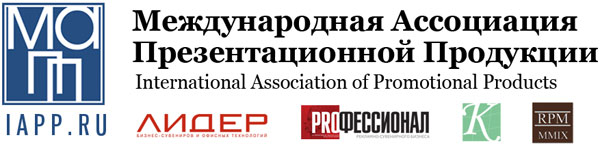 Анкета участника Премии «ДЕРЖАВА МАСТЕРОВ  ̶  2024» 1. ОБЩИЕ СВЕДЕНИЯ1.1. Название компании (для использования в публикациях):1.2. Юридическое название компании:1.3. Адрес: 1.4. Сайт компании:1.5. Социальные сети (указать активные ссылки на странички):Vkontakte: ТГ и др. 2. КОНТАКТНОЕ ЛИЦО2.1. Ф.И.О.:2.2. Должность:2.3. Номер телефона (желательно, мобильный):2.4. Адрес электронной почты:2.5. Электронные адреса, которые необходимо добавить в информационную рассылку ПРЕМИИ: 3. КАТЕГОРИИ* Под желаемой категорией указать название каждого изделия/набора 1. ПРОМОПРОДУКЦИЯ; 
2. ЛИДЕР КОММУНИКАЦИЙ;
3. ТВОРЧЕСКАЯ УПАКОВКА;
4. МАСТЕР ДИЗАЙНА;
5. МОЙ ГОРОД, МОЯ СТРАНА (городской и туристический сувенир);
6. НОВОГОДНИЙ СУВЕНИР;
7. ПЕРСОНАЛЬНО. ОСОБО. ВАЖНО;
8. СПОРТИВНЫЙ СУВЕНИР;9. СУВЕНИРЫ К ПРОФЕССИОНАЛЬНЫМ ПРАЗДНИКАМ. ОБРАЩЁННОЕ ТВОРЧЕСТВО;10. ГАСТРОНОМИЧЕСКИЙ БРЕНД. ПОДАРКИ СО ВКУСОМ.11. ПОРТФЕЛЬ КОММУНИКАЦИЙ.4. СВЕДЕНИЯ О ПРОДУКТЕ* В случае подачи на Премию нескольких изделий, данный раздел заполняется для каждого изделия.4.1. Название экспоната/набора.4.2.  Описание изделия и концепции.        Почему изделие/набор подходит для выбранной категории. См. Как правильно выбрать категорию для представления своей продукции в Премии? Текст Word.  4.3. Фотографии изделия/набора. От 300 точек dpi, jpg/tiff. Прикрепить от 3х до 5 фото.4.4. Розничная цена изделия. Указать есть ли скидки в зависимости от тиража.  4.5. Ф.И.О. дизайнера, или название дизайн-студии:4.6.  Является ли ваша продукция серийным производством, или создана для конкретной кампании?4.7. Габариты изделия. 4.8.  Если изделие производится в России лишь частично, по желанию можно приложить график расчёта себестоимости изделия.4.9. Если ваш продукт изготовлен из экологических материалов, или с применением экологических технологий, приложите соответствующие документы (сертификаты, дипломы и т.п.).4.10. Возврат представленного к участию в Премии образца продукции: ДАНЕТ **Изъявляем своё желание получить обратно представленный образец продукции за счёт нашей компании. Понимаем, что в случае присвоения нашей продукции одной из премий, у организатора есть право на использование нашей продукции в течение некоторого времени, требуемого для проведения мероприятий по представлению победителей конкурса.